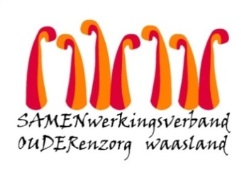 Nieuwsbrief wzc Heilig Hart – 26 oktober 2020Beste , familie, mantelzorger, Ondertussen kregen we alle resultaten van de herscreening donderdag 21 oktober ll.   
We zijn opgelucht want zowel de bewoners als de medewerkers van afdeling Magnolia AB legden een negatieve test af.   KamerisolatieDe kamerisolatie wordt stopgezet.BezoekDe bezoekregeling voor afdeling Magnolia kan opnieuw opgestart worden.  De eerstkomende bezoekdag is dinsdag 27 oktober 2020.Ingebruikname cohorte/isolatie-afdeling Heilig HartVorige week heeft de directie besloten om besmette bewoners tijdelijk te splitsen van de andere bewoners, dit in alle voorzieningen van Samen Ouder.  
De daartoe voorziene cohorte/isolatie- afdeling in woonzorgcentrum Heilig Hart is dinsdag 20 oktober in gebruik genomen.  Momenteel verblijven in totaal 16 bewoners op deze afdeling, waarvan 1 bewoner van afdeling Magnolia, 2 bewoners van wzc De Ark , 12 bewoners van wzc Het Hof en 1 bewoner van wzc Hofstede.Blijvende alertheidDe besmettingen in wzc Heilig Hart zijn momenteel onder controle.  Dit is evenwel geen garantie dat er vroeg of laat - ondanks alle hygiëne- en veiligheidsmaatregelen - geen nieuwe besmettingen gaan opduiken.  We blijven nauwgezet de symptomen - die een besmetting doen vermoeden - opvolgen zowel bij de bewoners als de medewerkers. Dank je wel
Bedankt aan iedereen voor jullie begrip en het goed opvolgen van de veiligheidsmaatregelen.Zijn er nog vragen of bezorgdheden, mail gerust naar ann.vancalenberge@samenouder.Met vriendelijke groet,Ann Van Calenberge
Dagelijks verantwoordelijke